DOCUMENTARY: ANIMALSWrite the missing letter in the words. Then choose the right words for the pictures below.Example: a petWatch the video. Tick (√) the pets that are mentioned?1 – dogs2 – rabbits 3 – horses4 – hamsters 5 – cats6 - goldfishTick (√) the things that happen in the video.1 – a dog is running2 – a cat is playing 3 – a cat is sleeping4 - a dog is playing with a ball 5 – a dog is resting6 – a girl is riding a horse7 – a boy is feeding his cat8 – goldfish are eatingWatch the video and check1. a d – g3. a ho _ se5 a r _ bbita c - t4 a gold fi _ h6 a h _ msterA 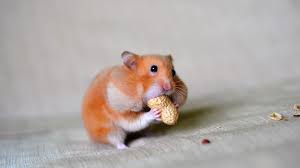 B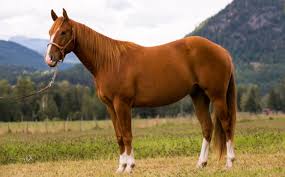 C 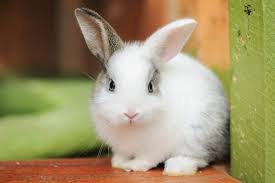 D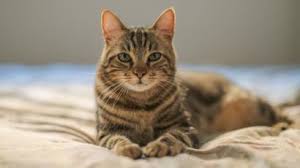 E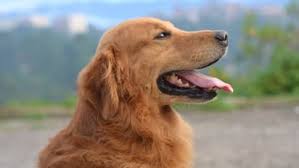 F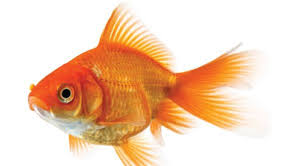 